PRESSEMELDING 13.11.2016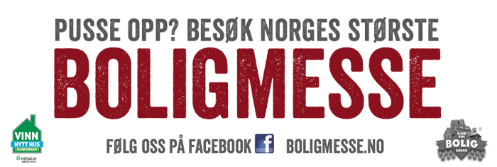 5 gode grunner til å besøke Boligmessen i MosjøenNeste helg 20. – 22. november blir det full aktivitet i Mosjøhallen. Det er tid for årets Boligmesse, og her får du 5 gode grunner til å ta en tur.Prosjektleder, administrerende direktør og eier Stewart L. Stjernholm fra messearrangøren Compass Fairs AS er allerede på plass i Mosjøen. Han mener hele Helgeland kan glede seg. -  I fjor var messen uten kjøkkenleverandør, og i år er jeg derfor veldig glad for at IKEA er på plass med stor kjøkkenutstilling. Utover det har vi fått til en bra miks av det folk trenger til å oppgradere bolig og hytte.Hvorfor bør folk besøke Boligmessen?
- Messen er et stort løft for det lokale næringslivet. Her samles boligbransjen og blir tilgjengelig for publikum i en helg. Messe er både attraktivt og morsomt. Vi pleier å si at ingen trenger alt vi tilbyr, men alle trenger noe.Her er Stewarts 5 grunner til å besøke Boligmessen i Mosjøhallen.1. Snakk med eksperter
De som stiller på Boligmesse kan sine saker! Det er ekspertene som kommer for å representere bedriften, så du får den beste hjelpen som finnes på området. NB! Husk plantegninger for best mulig hjelp.

2. Spar penger
Messekupp er et begrep av en grunn. Du kan spare mange gode kroner på Boligmessen på ting du har planlagt å investere i, fordi utstillerne gjerne byr på ekstra gode priser.

3. Oppdag nye ting
Det er mange som får helt nye ideer etter å ha besøkt Boligmesse. Utstillerne har gjerne løsninger og ideer som du ikke hadde tenkt på, eller viser frem ting du ikke visste fantes. 4. Vær der det skjer
Utstillerne er på plass for deg hele helgen. I tillegg kommer Sinnasnekker’n både lørdag og søndag. Han holder foredrag og leder morsomme konkurranser med flotte premier. Les messeavis med nyheter, program, utstillerliste og tilbud på www.boligmesse.no5. Støtt en god sak
Søndag kl. 14 auksjonerer IKEA bort alle sine varer på sin stand. Sinnasnekker’n er auksjonarius.
Inntektene går til UNICEF.
Åpningstider: Fredag kl. 12 – 19 Lørdag kl. 10 – 18 Søndag kl. 10 – 17 
Prosjektleder: Stewart L. Laursen, tlf. 928 89 700, e-post: stewart@boligmesse.no